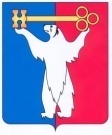 АДМИНИСТРАЦИЯ ГОРОДА НОРИЛЬСКАКРАСНОЯРСКОГО КРАЯРАСПОРЯЖЕНИЕ28.06.2021	г. Норильск	   № 3087О внесении изменений в распоряжение Администрации города Норильска от 12.02.2015 № 634В связи с изменением структуры Администрации города Норильска, утвержденной решением Норильского городского Совета депутатов от 23.03.2021 № 27/5-609 «Об утверждении структуры Администрации города Норильска»,1. Внести в Положение о порядке проведения проверок (ревизий) финансово-хозяйственной деятельности муниципальных унитарных предприятий муниципального образования город Норильск, утвержденное распоряжением Администрации города Норильска от 12.02.2015 № 634 (далее - Положение), следующие изменения:1.1. В пункте 1.4. Положения слова «заместитель Главы города Норильска» заменить словами «заместитель Главы города Норильска по земельно-имущественным отношениям и развитию предпринимательства».2. Разместить настоящее распоряжение на официальном сайте муниципального образования город Норильск.Глава города Норильска	 Д.В. Карасев